                 Red Rose Senior Secondary School                       Worksheet 10 For Class Prep    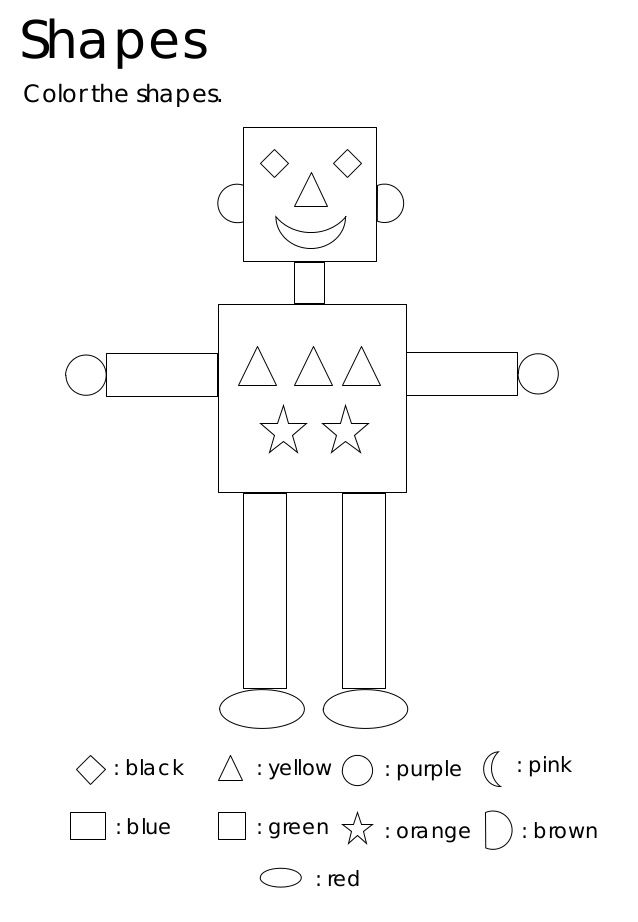 